校外如何使用图书馆电子资源在使用过程中如果遇到问题，可通过邮箱（35191225@qq.com）咨询，图书馆将尽最大努力为大家创造网上学习科研条件。我校师生可以通过以下四种途径（任选其一）实现图书馆大部分电子资源的校外访问。一  图书馆远程访问系统VPN在地址栏输入http://login.libvpn.hainnu.edu.cn:3519/index.php （校外可访问图书馆所有资源）附：1.CARSI联盟中国知网使用说明http://210.37.2.161/news-tmp/xwzw.pdf（仅可访问中国知网资源）    2.超星|大雅论文检测系统免费开放http://210.37.2.161/news-tmp/cxdy.pdf(用于文章和论文的检测)二 学校网络中心VPN（试用，有故障请咨询网络中心）    VPN使用说明(试用)用户名：上网账号（工号）登录密码：上网账号密码 (注意不是原vpn密码)步骤一：在网页地址栏输入https://vpn.hainnu.edu.cn/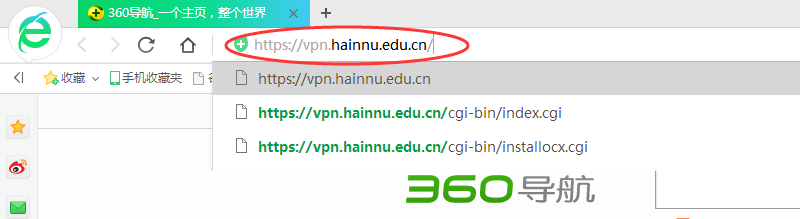 回车进入该网址，当出现以下画面，点击继续访问即可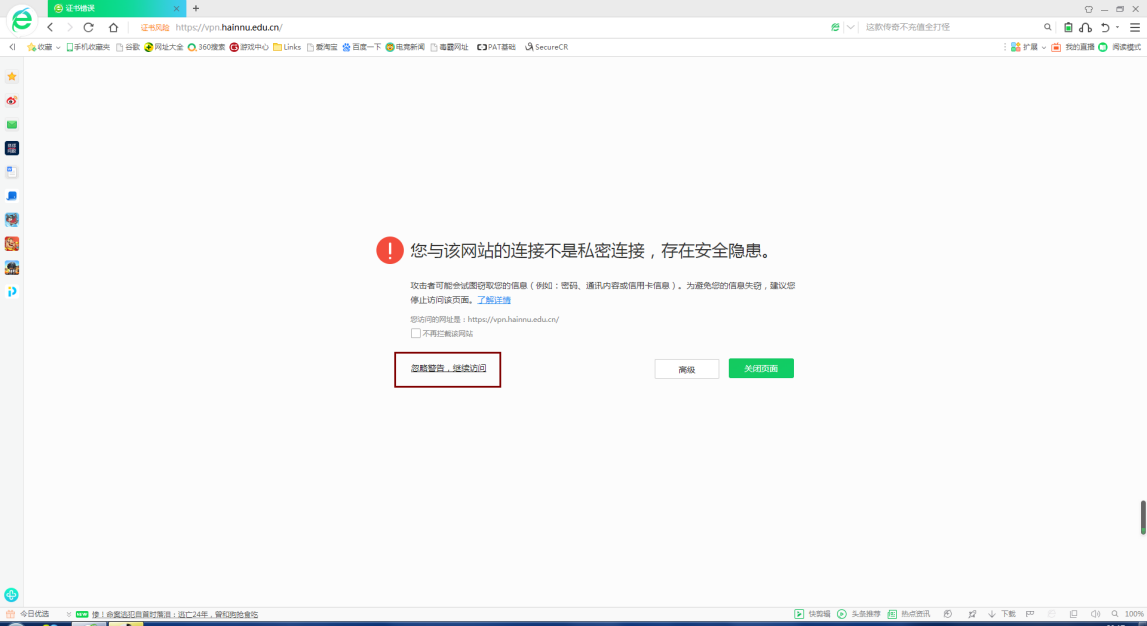 步骤二：如果未安装VPN控件，会出现以下图，点击下载控件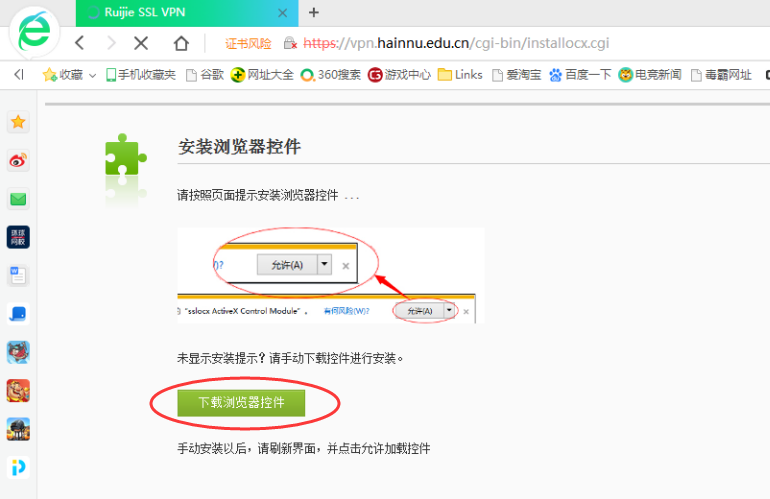 下载完成后点击运行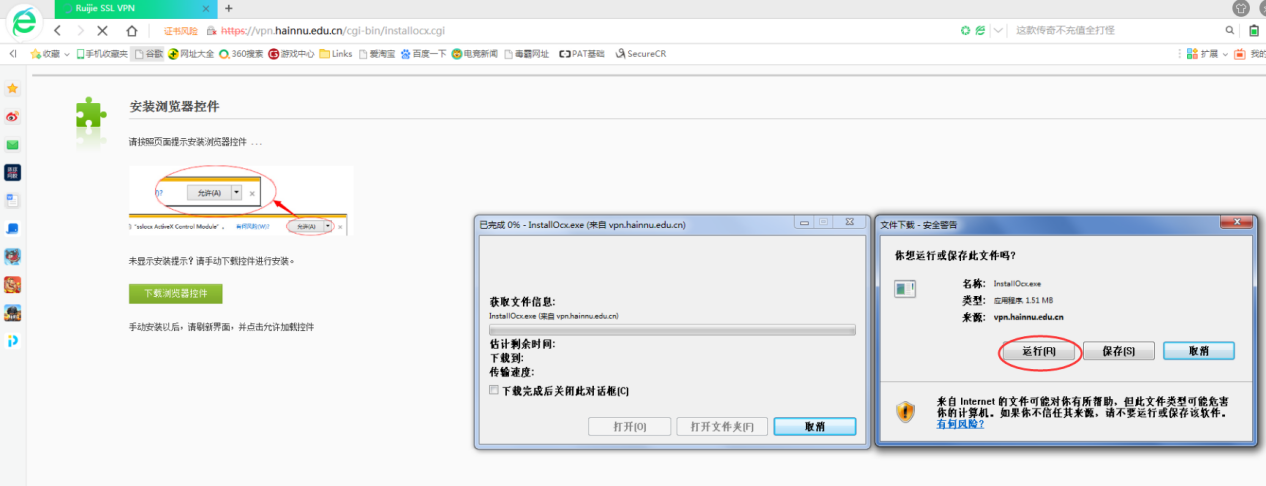 安装完成，点击确定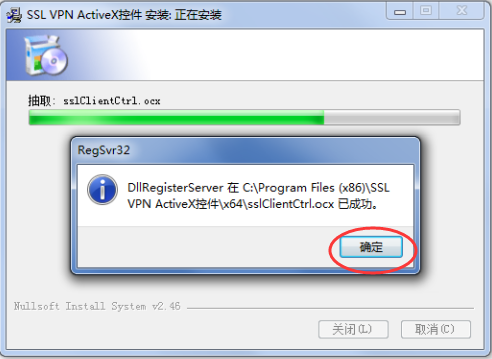 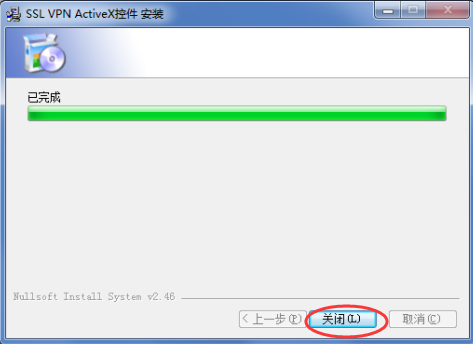 如果不是最新版本的VPN控件，会弹出以下弹窗，需重新下载最新版本，点击确定即可。三 数据库漫游部分数据库开通了假期漫游功能，如读秀中文学术搜索、百链云图书馆、超星发现系统（试用）等。首先在校园IP范围内注册一个数据库个人账号，激活漫游功能，即可在校外使用这些数据库了。读秀中文学术搜索、百链云图书馆、超星发现三个数据库的开通方法一致，以超星发现为例，来看看如何通过数据库漫游实现假期校外访问吧。Step1. 注册个人账号进入数据库页面（http://ss.zhizhen.com/），在校园IP范围内点击“我要注册”，填写手机号、姓名、设置登录密码，完成账号注册。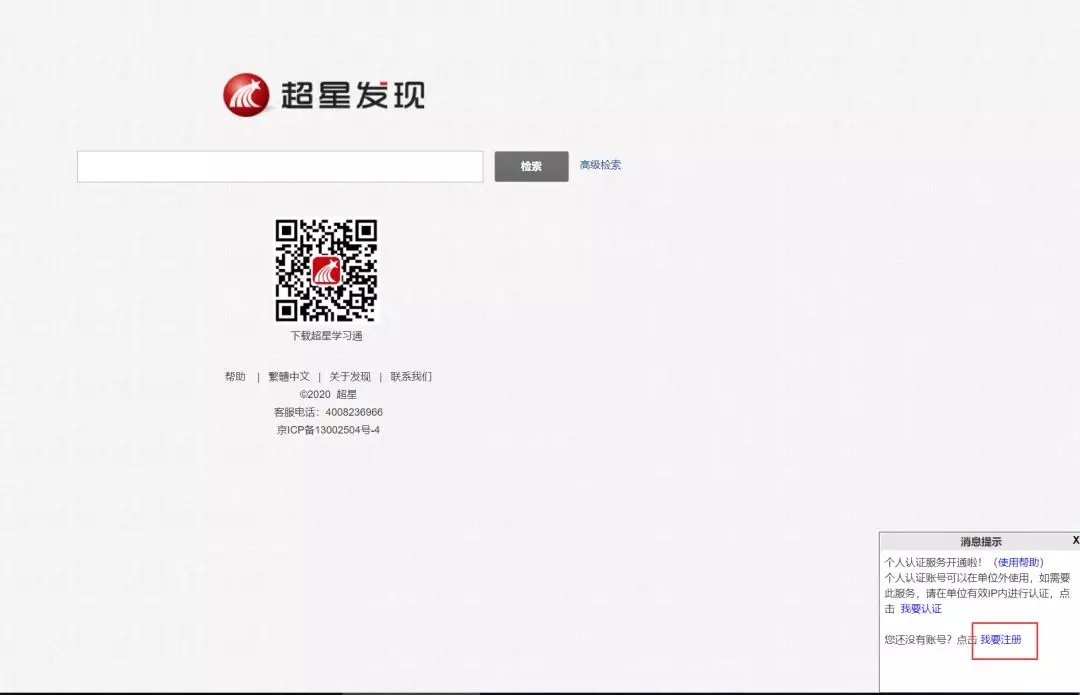 Step2. 认证个人账号回到首页，在校园IP范围内点击“我要认证”即可。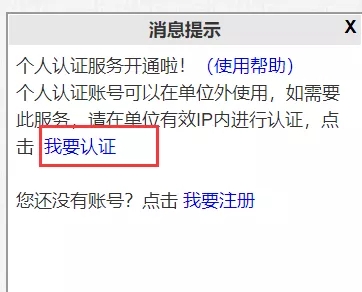 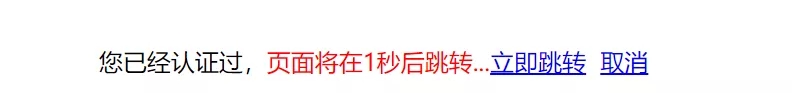 Step3. 校外使用超星发现校外使用时，使用“个人认证用户”，输入账号及密码即可使用。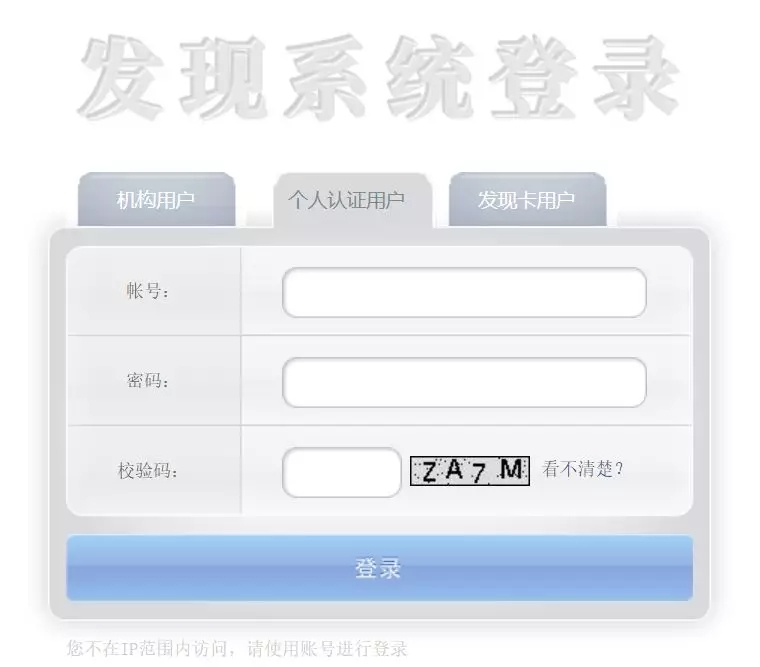 四  APP移动访问多种学术资源可以通过下载APP实现校外移动访问。以超星的“学习通”为例。Step1. 下载安装超星移动APP——学习通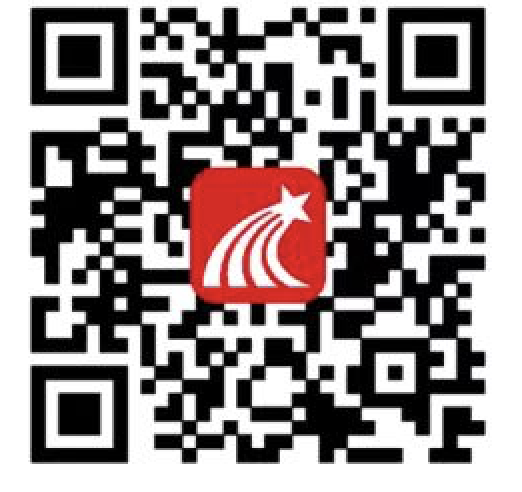 “超星学习通”二维码提示：微信扫描后，按提示点右上角用浏览器打开，在手机浏览器中进行下载。Step2. 注册个人账号可以通过手机号快速注册个人账号（注册过程中，除姓名及学校信息，其他信息可以选择跳过的先跳过）。通过个人账号注册并登录成功后，点右上角邀请码，输入“hnsfdxyz”，进入海南师范大学学习通首页。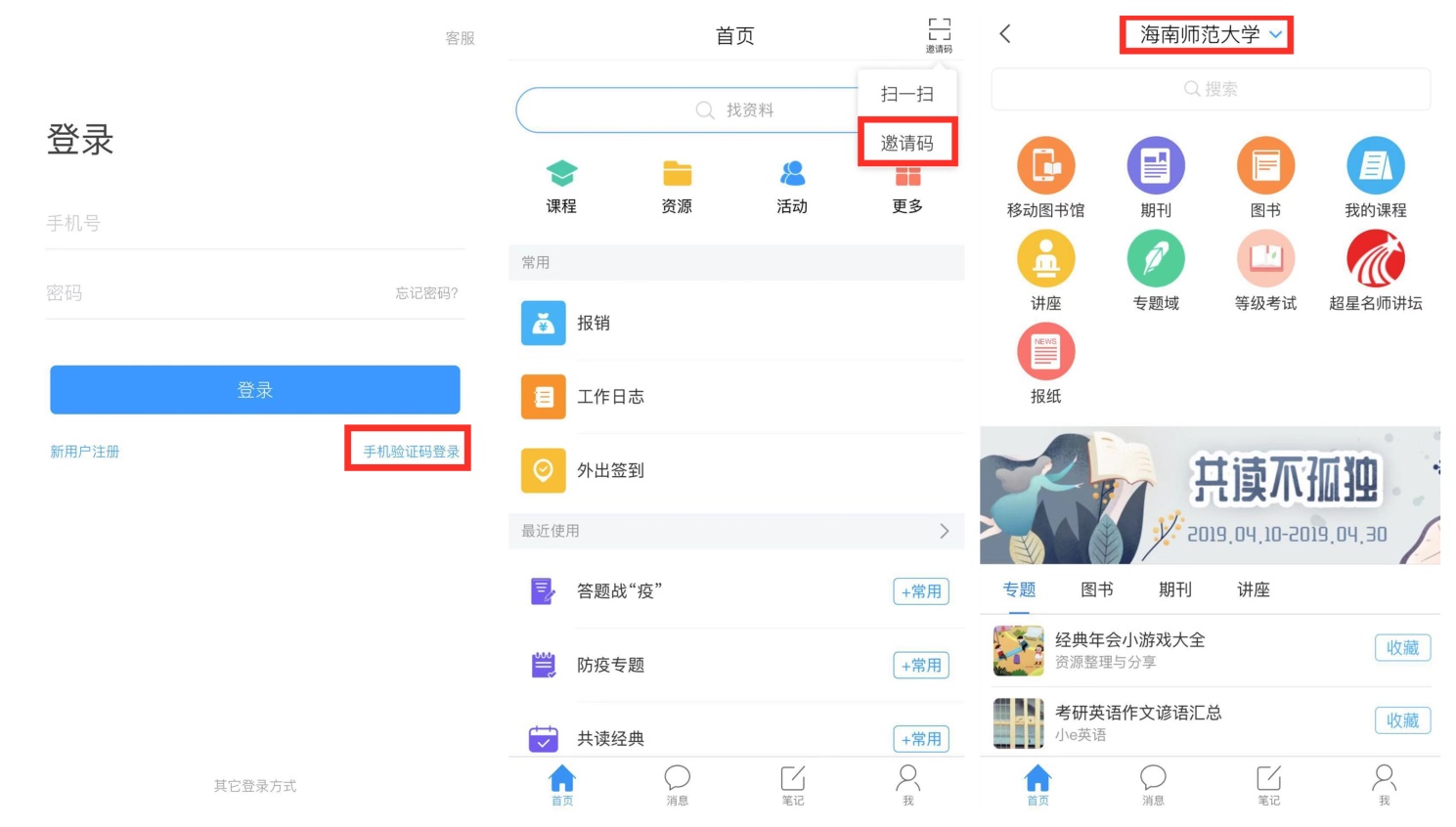 Step3. 认证身份（1）右下角点我，点击名字栏，完善学号/工号信息，认证学生/教师身份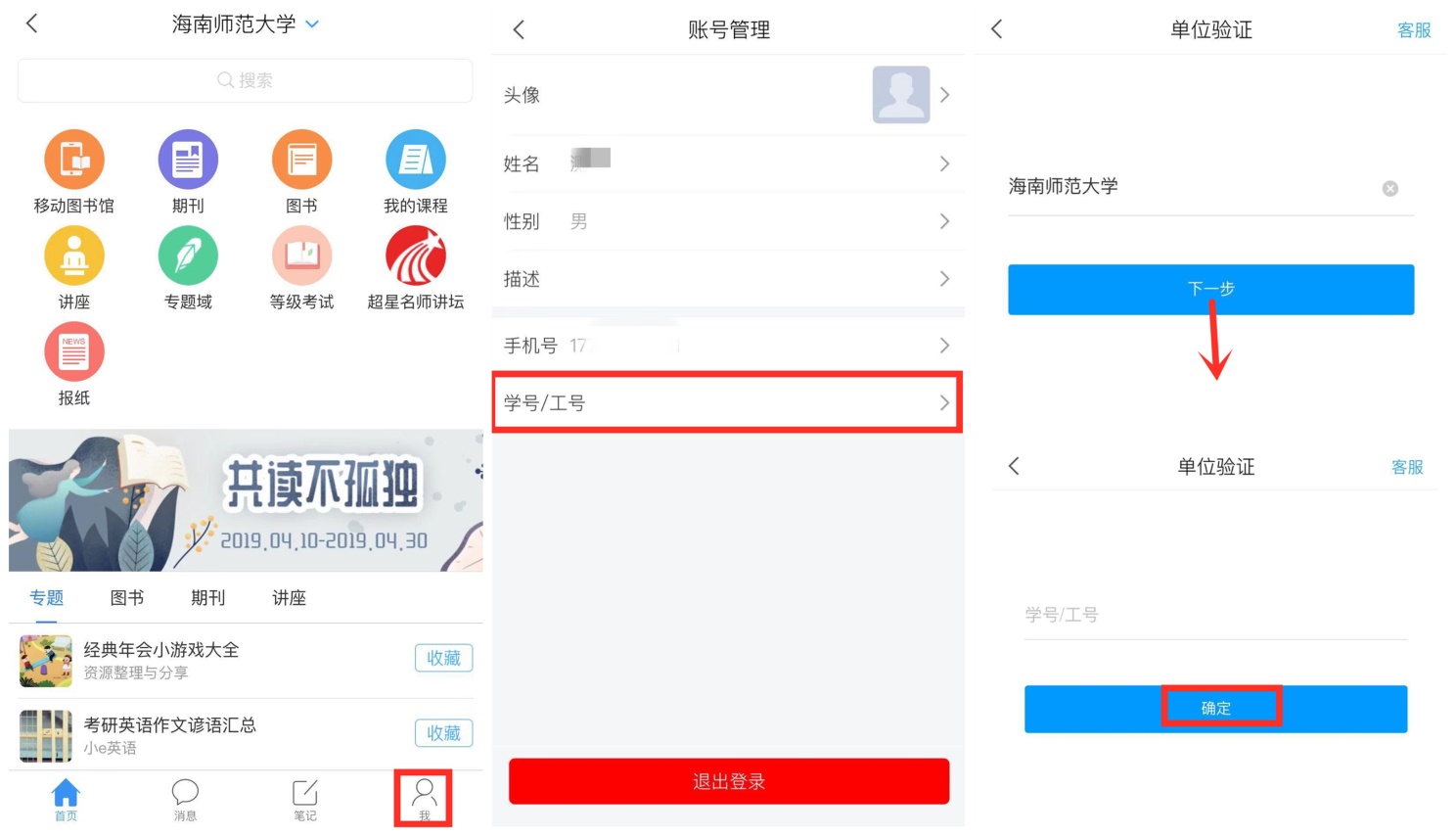 （2）移动图书馆模块，点学术搜索栏，绑定借阅证号、密码，认证读者身份（学生账号默认密： *HS@身份证后四位# 或*HS证件号后四位# ）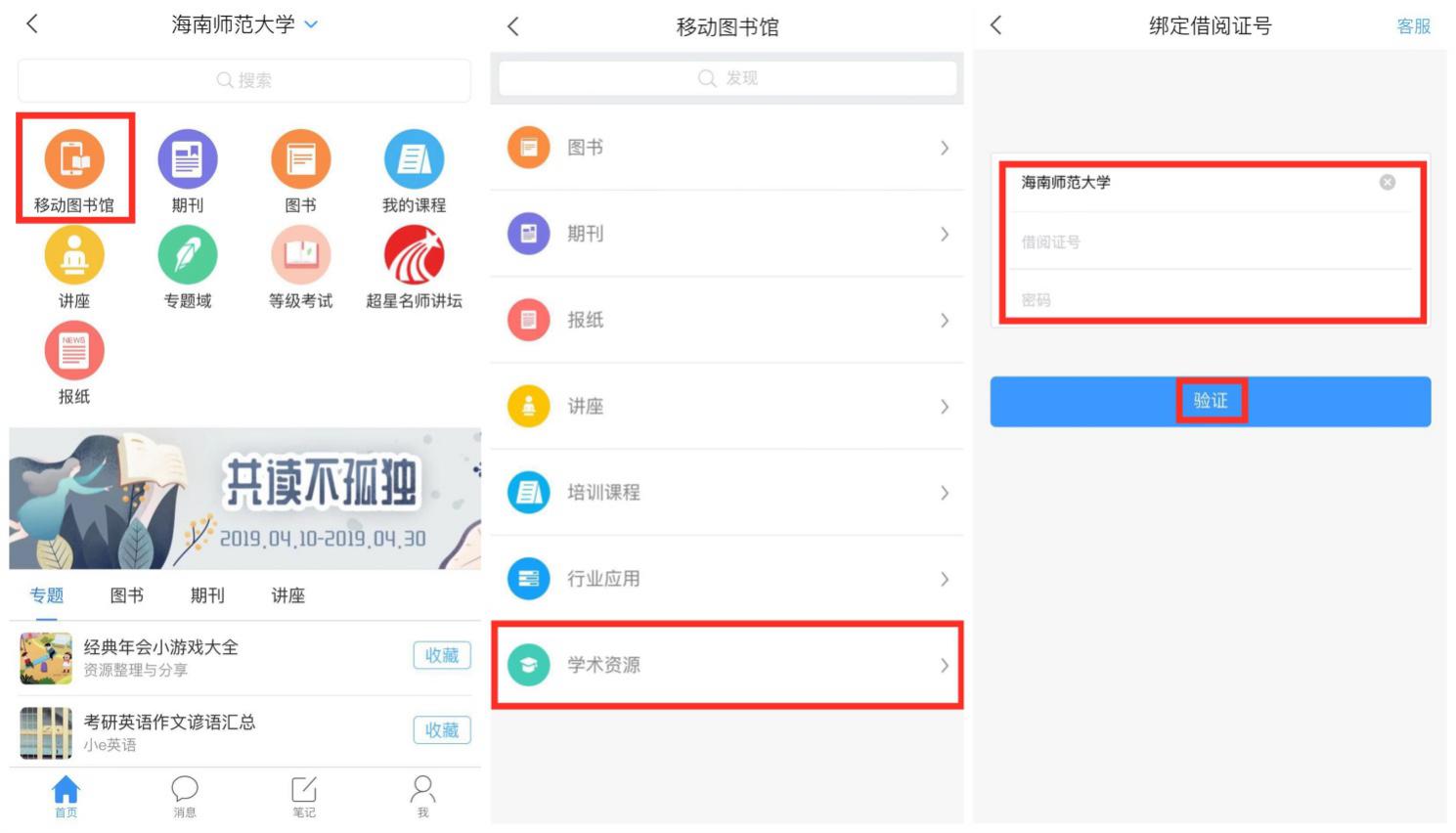 “超星学习通”五大战“疫”活动介绍：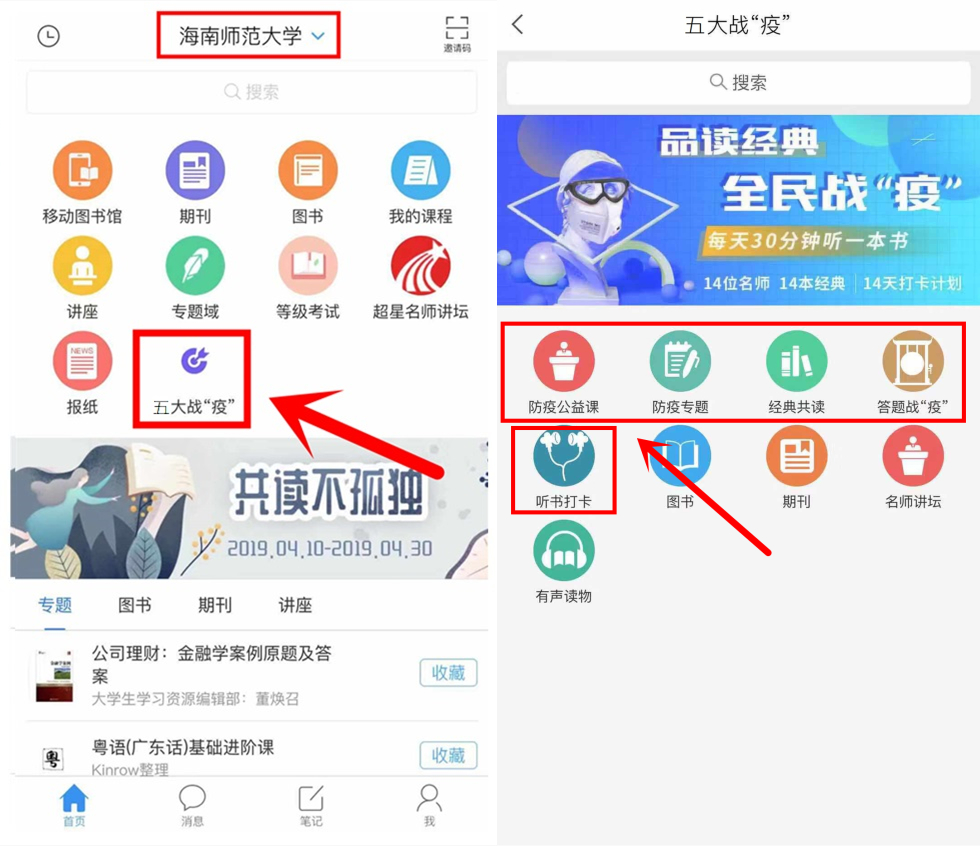 活动一：防疫专题——新型冠状病毒知识全知道​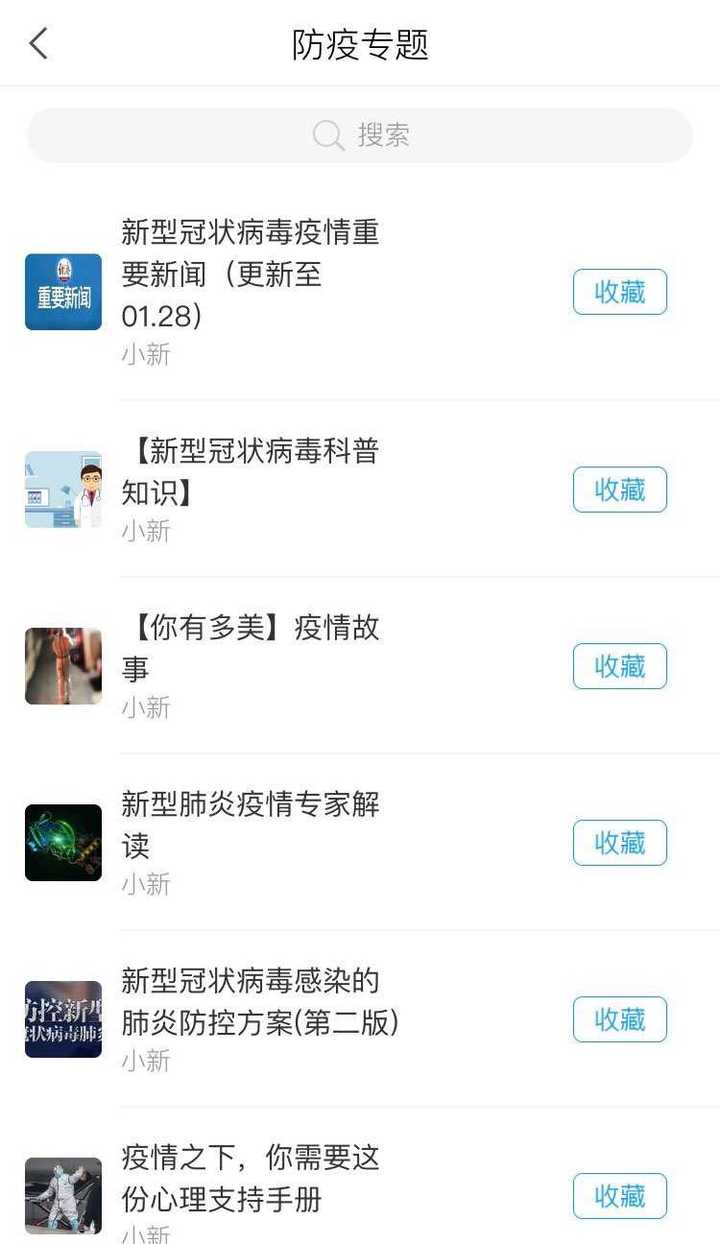 ​活动二：答题战疫——病毒科普知识竞赛比身手​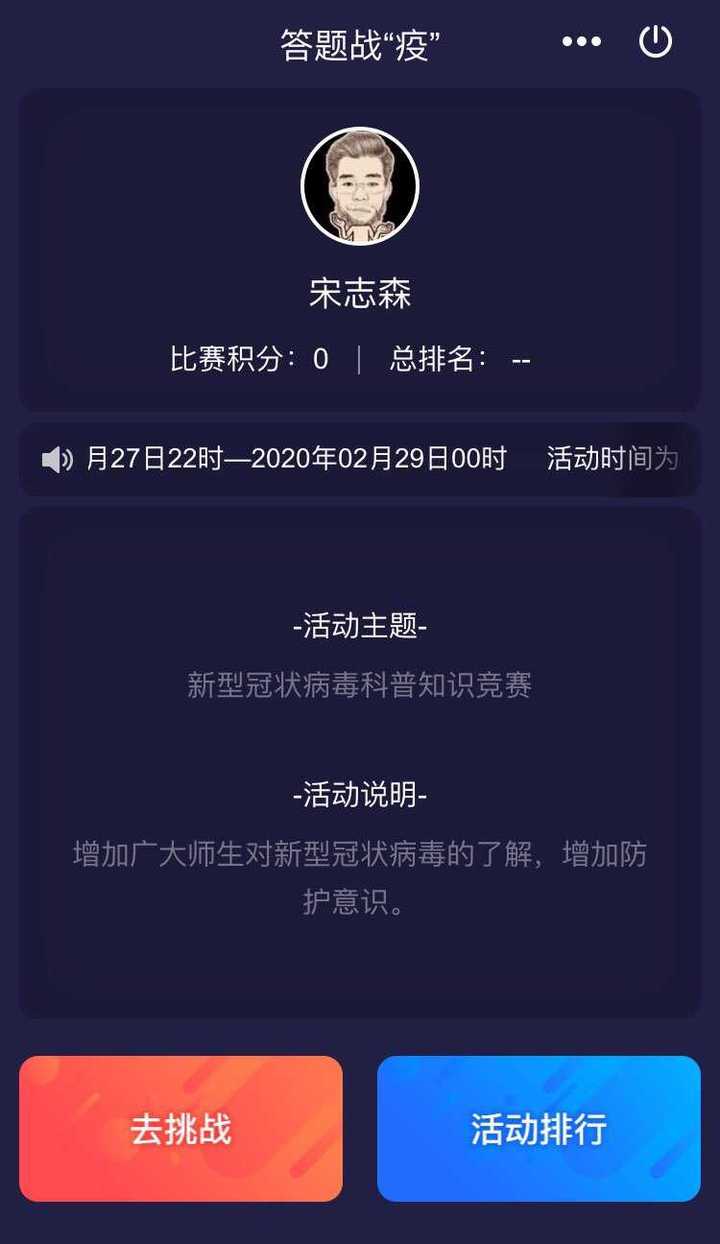 活动三：防疫公益课——新型冠状病毒安全课PC课程链接：https://mooc1-2.chaoxing.com/course/205798712.html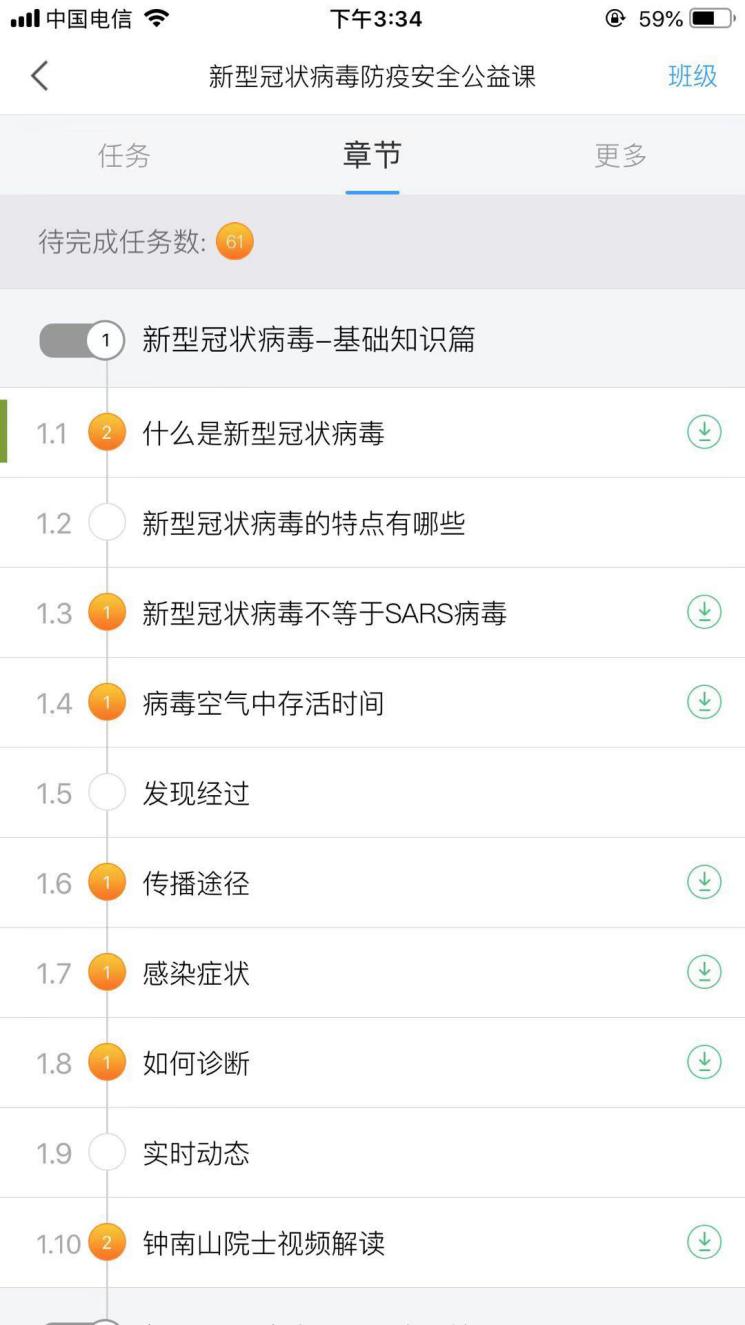 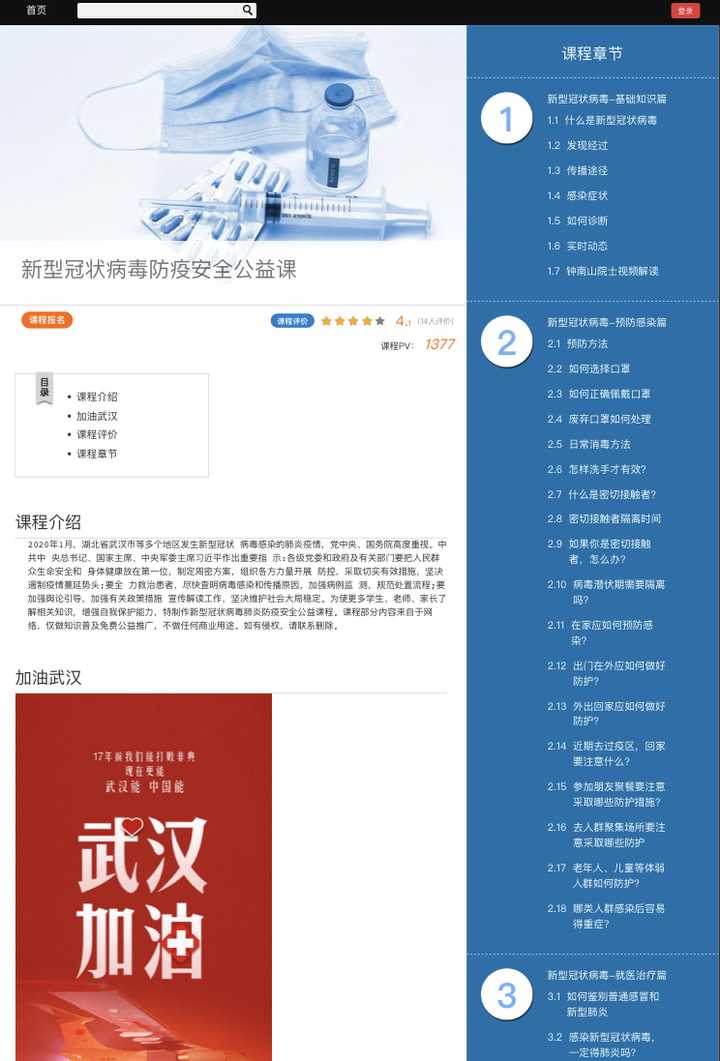 活动四：经典共读——共读经典共宅家中控疫情​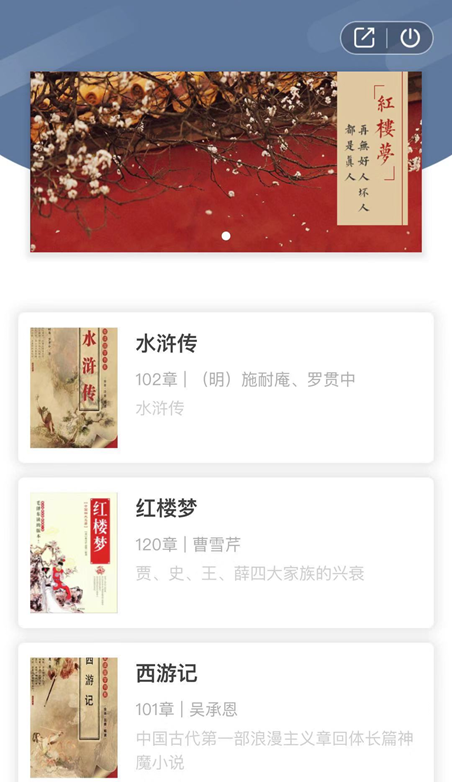 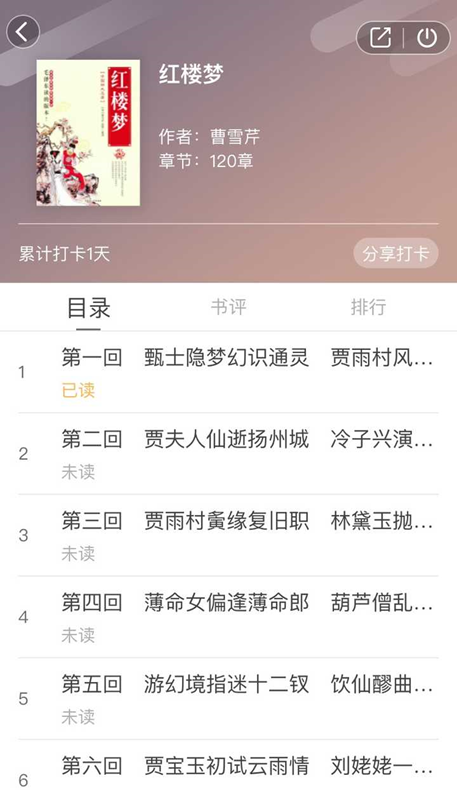 活动五：品读经典，全民战“疫”，听书打卡：​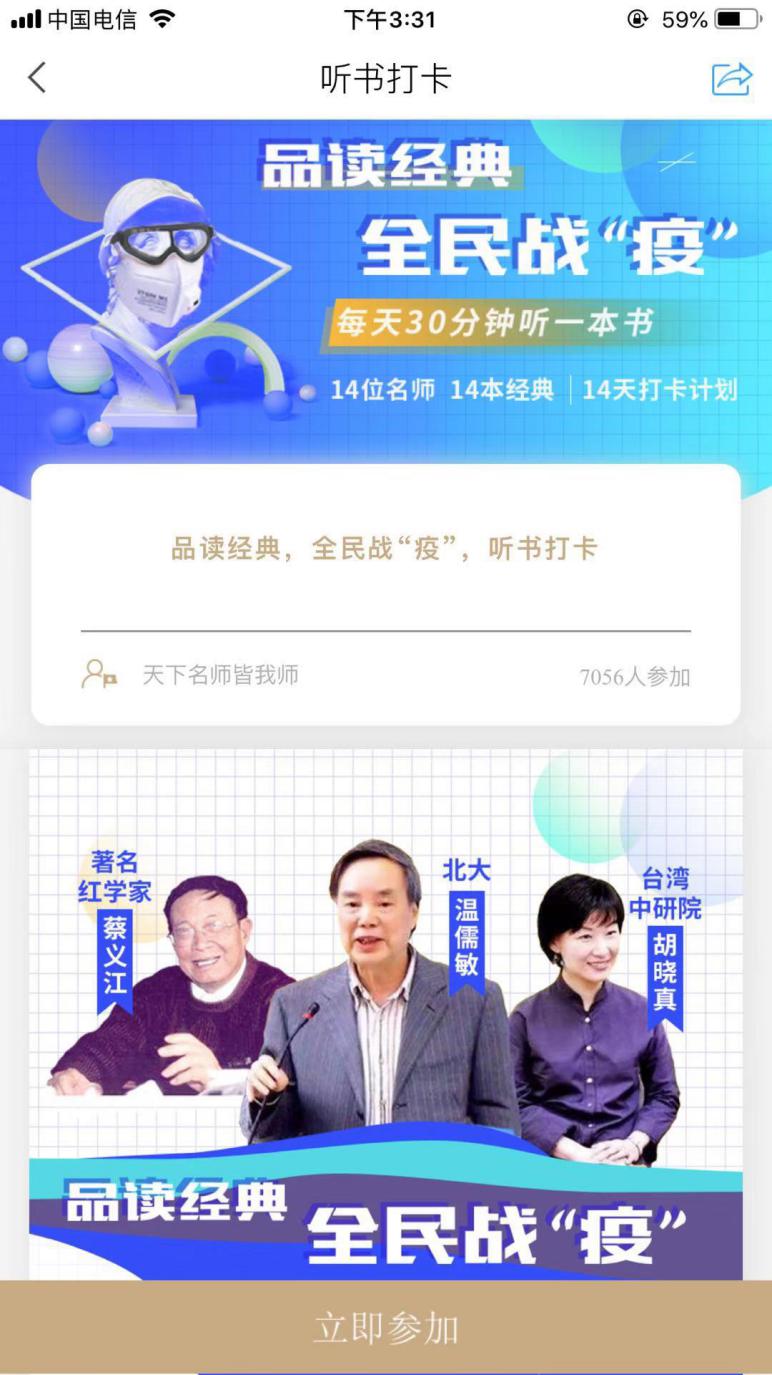 四、免费开放的学术资源1.维普中文期刊维普资讯自1月28日起，免费向注册用户开放中文期刊服务平台的论文下载权限，访问地址为：http://qikan.cqvip.com ,读者只要注册即可访问和下载。2.人大复印报刊资料数据库人大复印报刊资料数据库免费向全国注册用户开放，为读者免费提供阅读服务，充分发挥移动互联网即时、定向、精准等特点。网址：http://ipub.exuezhe.com免费登录账号：pingan2020    登录密码：pingan20203.超星发现系统超星发现系统提供校外免费使用，直接在电脑端注册登录即可。也可以使用“超星学习通”登录后，扫一扫登陆页面的二维码，即可登录成功。网址：http://www.chaoxing.com4.其它免费开放资源（1）万方数据的“创新助手”、“万方科慧”、“万方选题”推出免费服务；（2）中国知网“OKMS.汇智”免费开放；（3）中国国家图书馆数字资源、北大博雅讲坛100+知名教授讲座视频、清华大学出版社、上海交通大学出版社APP“慕知悦读”平台等等也提供免费服务。文献传递与参考咨询服务需要的文献找不到？不论中外文文献，都可以加入QQ群284373692，或者微信群获得。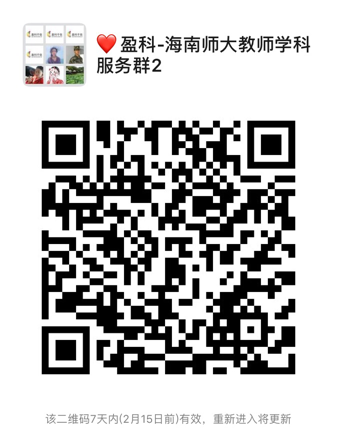  遇到任何使用与获得资源方面的问题，都有馆员在这里解答。四个群任选加入：一群13937963，二群89101040，三群106013763，四群106061490。六 经典英文阅读图书馆在线阅读推广活动，用一个月的时间阅读一本英文经典，读完可获得纸本书。养成阅读习惯、提高英语水平。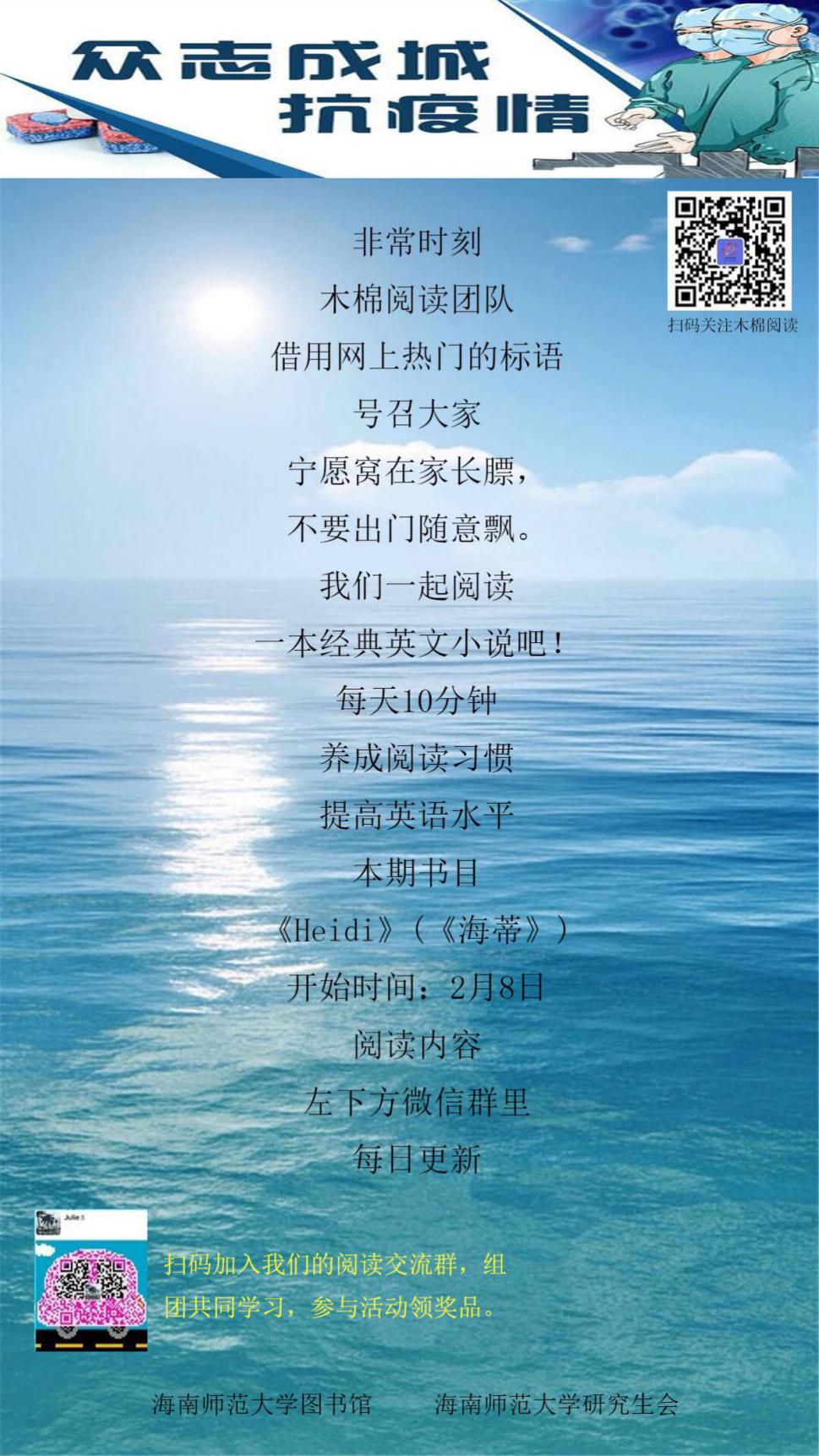 